Мастер – класс создание игрушки для развитие речевого дыхания «ВОЛШЕБНАЯ ВЕРТУШКА»Дзестелова Ольга Викторовна воспитатель высшей квалификационной категории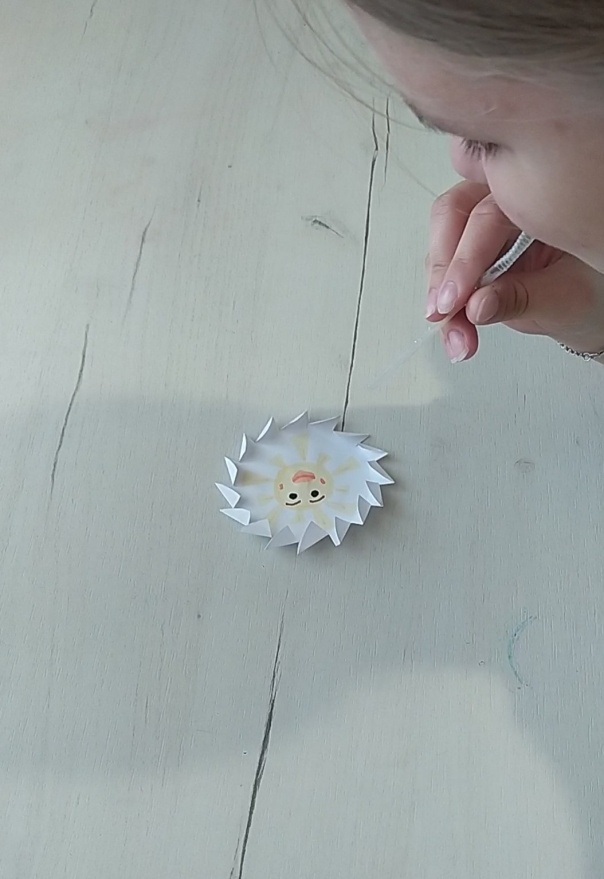 Упражнения дыхательной гимнастики помогают:- увеличить объем дыхания, нормализовать его ритм, выработать плавный, длительный, экономный выдох;
- улучшают деятельность дыхательной мускулатуры, усиливают обменные и восстановительные процессы.Кроме того дыхательные упражнения позволяют развить сильную воздушную струю, которая необходима для правильной речи.Чтобы заинтересовать самых маленьких дошкольников предлагаю изготовить специальные игрушки - вертушкиНам необходимо: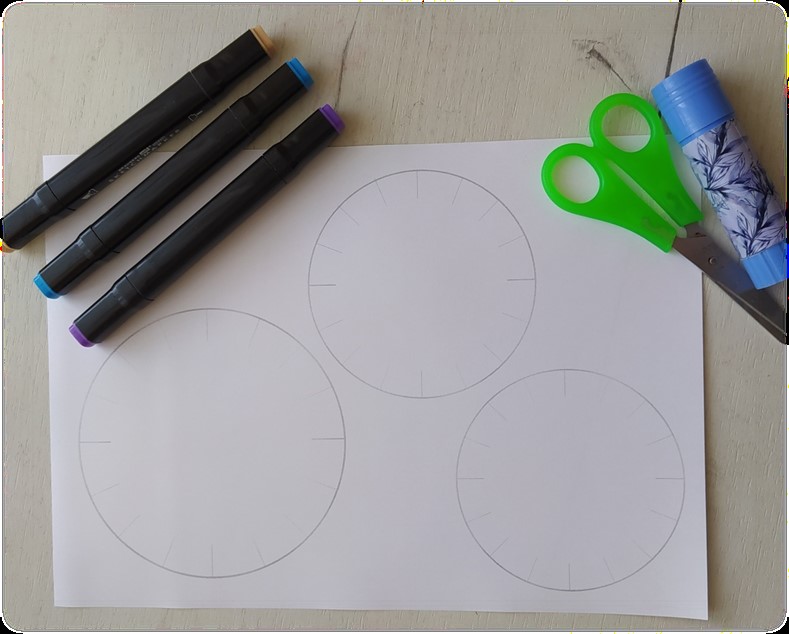 Кружки разных диаметровТрубочки для коктейлейКлейНожницыЦветные фломастерыВ центре кружком располагаем веселые рисунки. Или можно приклеить наклейку.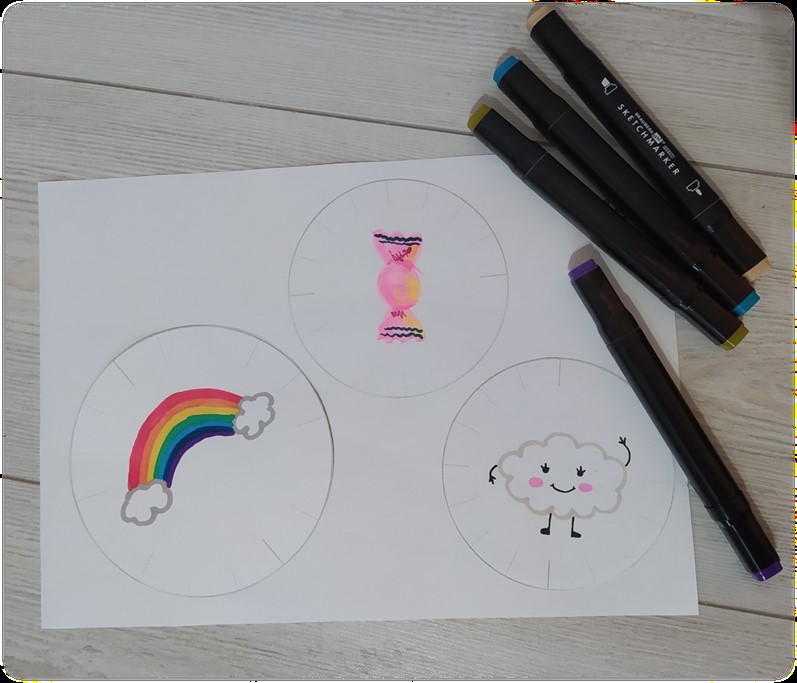 Вырезаем кружочки. По контуру делаем надрезы длинной 1 сантиметр с переносностью расстояния в полтора сантиметра. 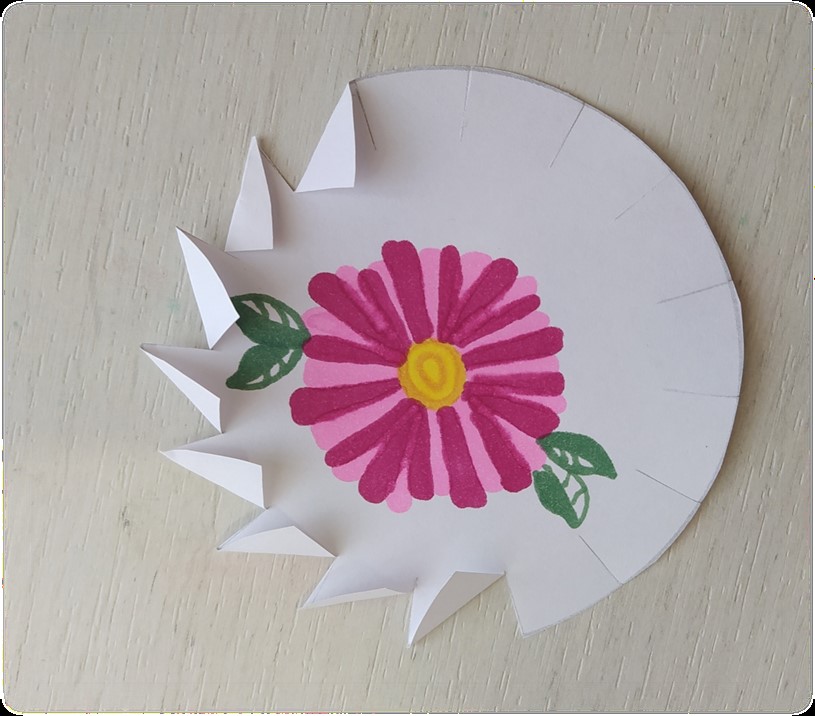 Сгибаем уголочки по диагонали. 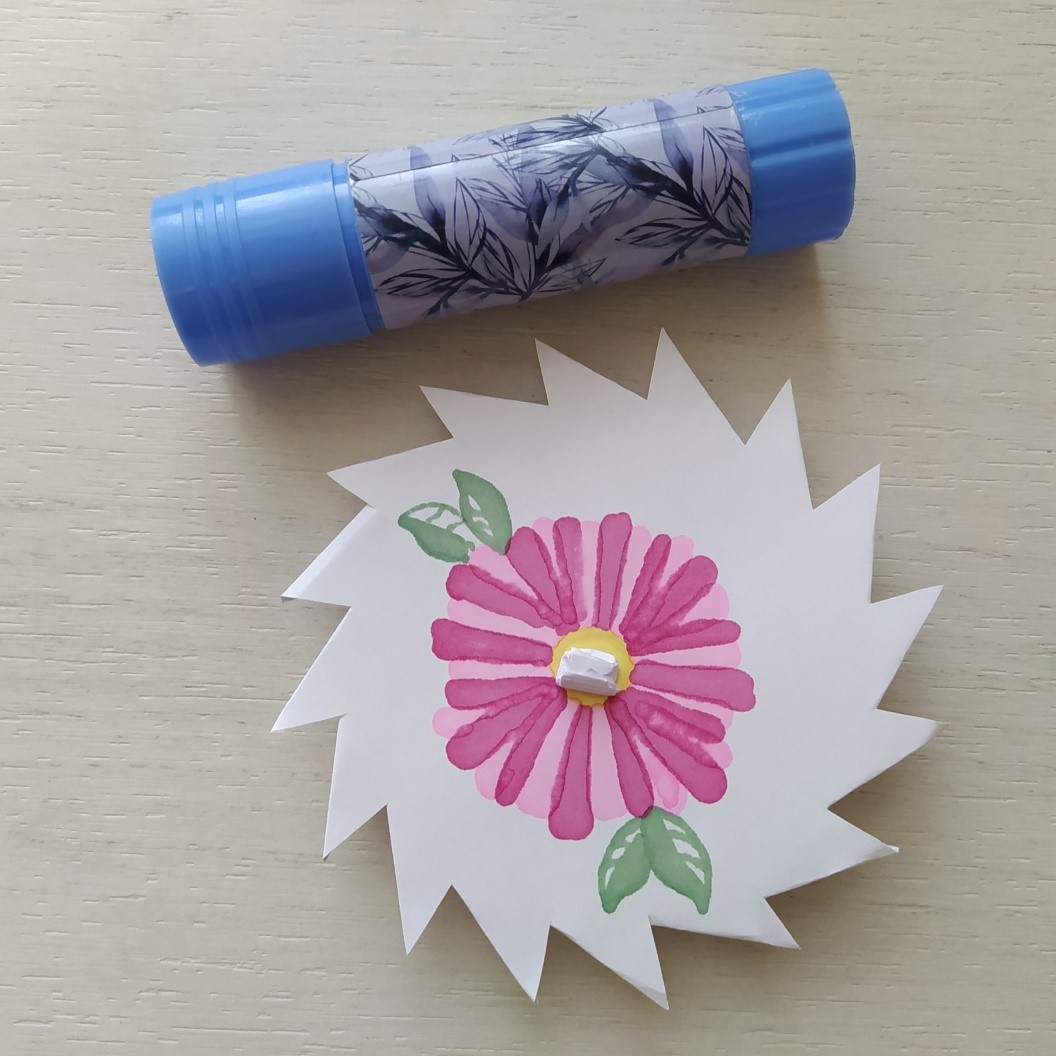 Приклеиваем по центру на обратной стороне вертушке маленький комочек бумаги. 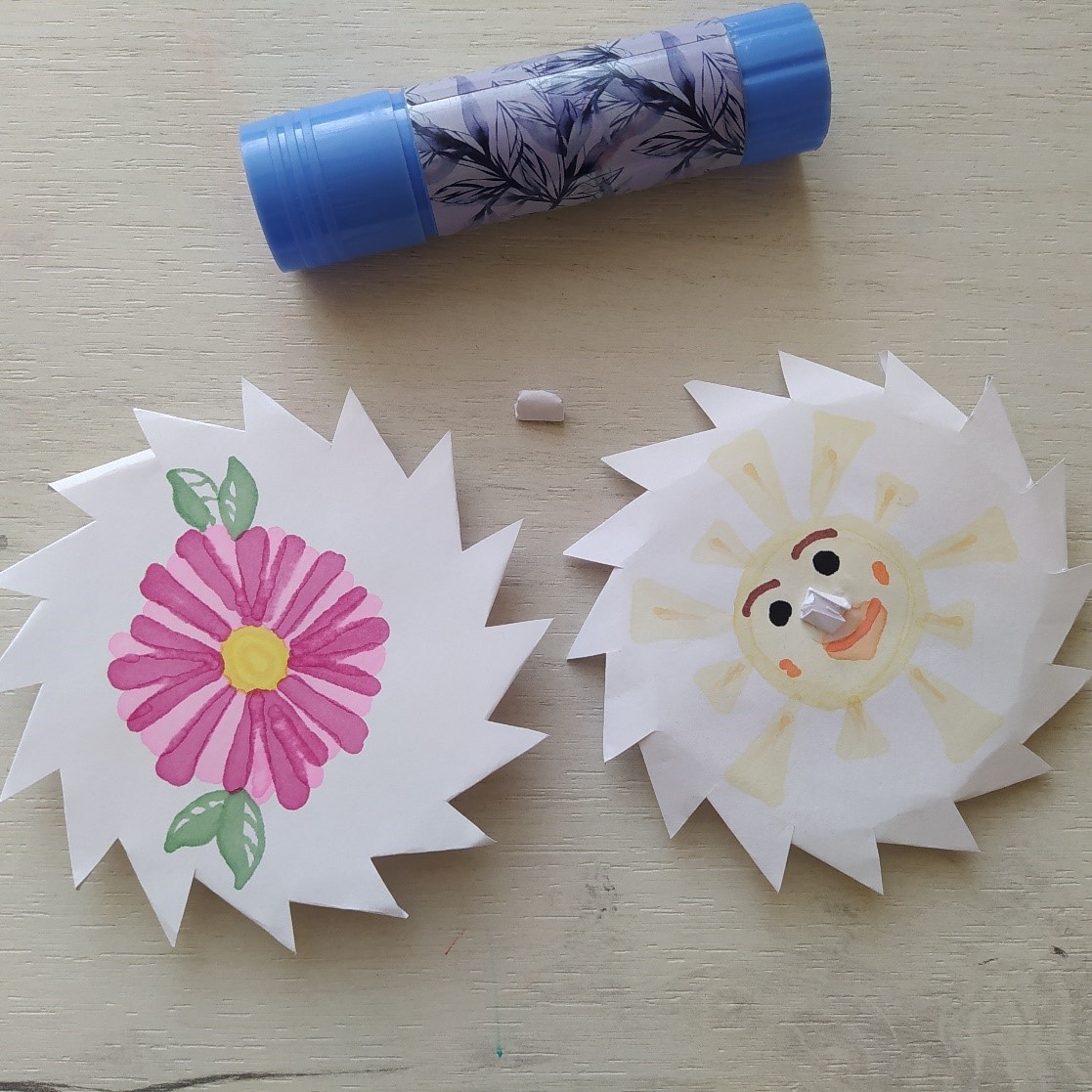 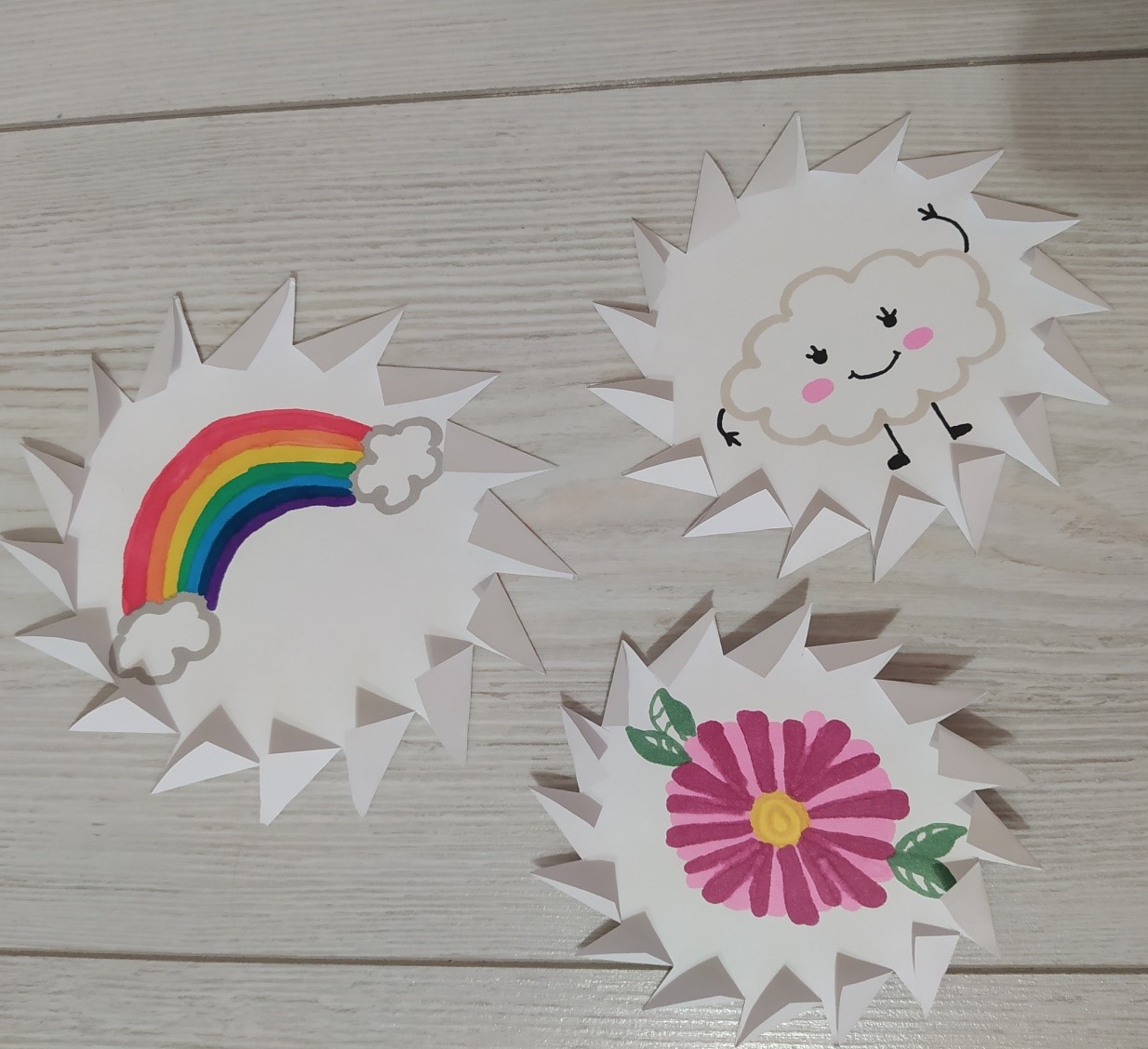 Наша «Волшебная вертушка» готова! 